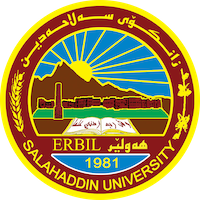 Academic Curriculum Vitae 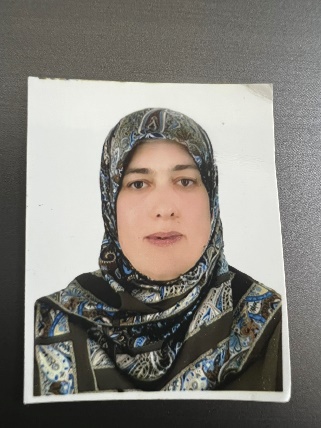 Personal Information: Full Name:Esraa  Awni HaydierAcademic Title: LecturerEmail: esraa.haydier@su.edu.krdMobile: 009647504942027Education:2004-2005: (BSc. in Statistics). Department of Statistic, College of Administration and Economic, University of Salahaddin – Erbil.2011: (MSc. in Statistics). Department of Statistic, College of Administration and Economic, University of Salahaddin – Erbil: Title Thesis().Employment :2005-2008: Teaching assistant in statistic department, College of Administration and Economic, University of Salahaddin – Erbil.2013-2019: Assistant Lecturer in statistic department, College of Administration and Economic, University of Salahaddin – Erbil.2019-2023: Lecturer in statistic department, College of Administration and Economic, University of Salahaddin – Erbil.Qualifications IT qualifications: Microsoft Word, Excel, PowerPoint, and SPSS,Matlab.Languages qualifications: Kurdish- Reading, writing and speaking                                                     Arabic- Reading, writing and speaking                                                    English- Reading and Speaking  and get Pre-Intermediate level in   Language           center / Salahaddin UniversityTeaching experience:Teaching the subject Principle of Statistic 2014-2015 in Administration department, College of Administration and Economic, University of Salahaddin – Erbil.Teaching the subject  Decision Theory 2016 in statistics department, College of Administration and Economic, University of Salahaddin – Erbil.Teaching the subject Principle of Statistic 2018 in Finance and banking department, College of Administration and Economic, University of Salahaddin – Erbil.Teaching the subject Principle of Statistic  2019 in Accounting department, College of Administration and Economic, University of Salahaddin – Erbil.Teaching the subject Matlab programm 2020 until now in Statistic department, College of Administration and Economic, University of Salahaddin – Erbil.Research and publicationsEsraa Awni Haydier, Fatema Othman Hamarasul, Forecasting World gold Prices Using ARIMA ModelZanco Journal of Humanity Science, (2019), Vol. (23), NO. (2).. Fatema Othman Hamarasoul, Esraa Awni Hidar, Use of the modified and standard deviation plates to control the quality property of amoxicillin and predict the control residue of the time series model, Zanco Journal of Humanity Science, (2019), Vol. (23), NO. (1).Professional Social Network Accounts:https://scholar.google.co.uk/citations?view_op=new_articles&hl=ar&imq=drakhshan+jalal+hassan#